Offer SurveyPlease fill in ALL fields 
Your information is crucial to establish our best offer  Offer SurveyPlease fill in ALL fields 
Your information is crucial to establish our best offer  Offer SurveyPlease fill in ALL fields 
Your information is crucial to establish our best offer  Offer SurveyPlease fill in ALL fields 
Your information is crucial to establish our best offer  Offer SurveyPlease fill in ALL fields 
Your information is crucial to establish our best offer  Offer SurveyPlease fill in ALL fields 
Your information is crucial to establish our best offer  Offer SurveyPlease fill in ALL fields 
Your information is crucial to establish our best offer  Project number : Project number : Project number : Project number : Project number : Project number : Project number : Project number :                DATE :                                       DATE :                                       DATE :                                       DATE :                                       DATE :                                       DATE :                        Offer SurveyPlease fill in ALL fields 
Your information is crucial to establish our best offer  Offer SurveyPlease fill in ALL fields 
Your information is crucial to establish our best offer  Offer SurveyPlease fill in ALL fields 
Your information is crucial to establish our best offer  Offer SurveyPlease fill in ALL fields 
Your information is crucial to establish our best offer  Offer SurveyPlease fill in ALL fields 
Your information is crucial to establish our best offer  Offer SurveyPlease fill in ALL fields 
Your information is crucial to establish our best offer  Offer SurveyPlease fill in ALL fields 
Your information is crucial to establish our best offer  Client :Client :Client :Client :Client :Client :Client :Client :Offer SurveyPlease fill in ALL fields 
Your information is crucial to establish our best offer  Offer SurveyPlease fill in ALL fields 
Your information is crucial to establish our best offer  Offer SurveyPlease fill in ALL fields 
Your information is crucial to establish our best offer  Offer SurveyPlease fill in ALL fields 
Your information is crucial to establish our best offer  Offer SurveyPlease fill in ALL fields 
Your information is crucial to establish our best offer  Offer SurveyPlease fill in ALL fields 
Your information is crucial to establish our best offer  Offer SurveyPlease fill in ALL fields 
Your information is crucial to establish our best offer  Distributor:Distributor:Distributor:Distributor:Distributor:Distributor:Distributor:Distributor:Offer SurveyPlease fill in ALL fields 
Your information is crucial to establish our best offer  Offer SurveyPlease fill in ALL fields 
Your information is crucial to establish our best offer  Offer SurveyPlease fill in ALL fields 
Your information is crucial to establish our best offer  Offer SurveyPlease fill in ALL fields 
Your information is crucial to establish our best offer  Offer SurveyPlease fill in ALL fields 
Your information is crucial to establish our best offer  Offer SurveyPlease fill in ALL fields 
Your information is crucial to establish our best offer  Offer SurveyPlease fill in ALL fields 
Your information is crucial to establish our best offer  Competitor:Competitor:Competitor:Competitor:Competitor:Competitor:Competitor:Competitor:A. General information      Customer                                                                                                  A. General information      Customer                                                                                                  A. General information      Customer                                                                                                  A. General information      Customer                                                                                                  A. General information      Customer                                                                                                  A. General information      Customer                                                                                                  A. General information      Customer                                                                                                  A. General information      Customer                                                                                                  A. General information      Customer                                                                                                  A. General information      Customer                                                                                                  A. General information      Customer                                                                                                  A. General information      Customer                                                                                                  A. General information      Customer                                                                                                  A. General information      Customer                                                                                                  A. General information      Customer                                                                                                  A. General information      Customer                                                                                                  A. General information      Customer                                                                                                  A. General information      Customer                                                                                                  A. General information      Customer                                                                                                  A. General information      Customer                                                                                                  A. General information      Customer                                                                                                  Industry sector (e.g HVAC, Automotive, White Goods…) :  Industry sector (e.g HVAC, Automotive, White Goods…) :  Industry sector (e.g HVAC, Automotive, White Goods…) :  Industry sector (e.g HVAC, Automotive, White Goods…) :  Industry sector (e.g HVAC, Automotive, White Goods…) :  Industry sector (e.g HVAC, Automotive, White Goods…) :  Industry sector (e.g HVAC, Automotive, White Goods…) :  Industry sector (e.g HVAC, Automotive, White Goods…) :  Clinched product (e.g Pocket filter, Front hood, Refrigerator …) :Clinched product (e.g Pocket filter, Front hood, Refrigerator …) :Clinched product (e.g Pocket filter, Front hood, Refrigerator …) :Clinched product (e.g Pocket filter, Front hood, Refrigerator …) :Clinched product (e.g Pocket filter, Front hood, Refrigerator …) :Clinched product (e.g Pocket filter, Front hood, Refrigerator …) :Clinched product (e.g Pocket filter, Front hood, Refrigerator …) :Clinched product (e.g Pocket filter, Front hood, Refrigerator …) :Number of joints per product : Number of joints per product : Number of joints per product : Number of joints per product : Number of joints per product : Number of joints per product : Number of joints per product : Number of joints per product : Number of products done per day or shift :Number of products done per day or shift :Number of products done per day or shift :Number of products done per day or shift :Number of products done per day or shift :Number of products done per day or shift :Number of products done per day or shift :Number of products done per day or shift :Current joining technique : Current joining technique :   Welding  Welding  Welding  Welding  Riveting  Riveting  Riveting  Riveting  Riveting  Riveting  Riveting  Riveting  Riveting  Riveting  Riveting  Riveting  Riveting  Riveting  RivetingCurrent joining technique : Current joining technique :   Gluing  Gluing  Gluing  Gluing  Other :        Other :        Other :        Other :        Other :        Other :        Other :        Other :        Other :        Other :        Other :        Other :        Other :        Other :        Other :      Number of employees : Number of employees :   1-9  1-9  1-9  1-9  10-49  10-49  10-49  10-49  10-49  10-49  10-49  10-49  50-499  50-499  50-499  50-499  >500  >500  >500Equipement :Equipement :  New equipment  New equipment  New equipment  New equipment  Other :        Other :        Other :        Other :        Other :        Other :        Other :        Other :        Other :        Other :        Other :        Other :        Other :        Other :        Other :      Equipement :Equipement :  Replacement of existing product  Replacement of existing product  Replacement of existing product  Replacement of existing product  Replacement of existing product  Replacement of existing product  Replacement of existing product  Replacement of existing product  Replacement of existing product  Replacement of existing product  Replacement of existing product  Replacement of existing product  Replacement of existing product  Replacement of existing product  Replacement of existing product  Replacement of existing product  Replacement of existing product  Replacement of existing product  Replacement of existing productB.  Materials parameters     Tool sizing                                                                                              B.  Materials parameters     Tool sizing                                                                                              B.  Materials parameters     Tool sizing                                                                                              B.  Materials parameters     Tool sizing                                                                                              B.  Materials parameters     Tool sizing                                                                                              B.  Materials parameters     Tool sizing                                                                                              B.  Materials parameters     Tool sizing                                                                                              B.  Materials parameters     Tool sizing                                                                                              B.  Materials parameters     Tool sizing                                                                                              B.  Materials parameters     Tool sizing                                                                                              B.  Materials parameters     Tool sizing                                                                                              B.  Materials parameters     Tool sizing                                                                                              B.  Materials parameters     Tool sizing                                                                                              B.  Materials parameters     Tool sizing                                                                                              B.  Materials parameters     Tool sizing                                                                                              B.  Materials parameters     Tool sizing                                                                                              B.  Materials parameters     Tool sizing                                                                                              B.  Materials parameters     Tool sizing                                                                                              B.  Materials parameters     Tool sizing                                                                                              B.  Materials parameters     Tool sizing                                                                                              B.  Materials parameters     Tool sizing                                                                                                     Need to know: ST tool is suited for Stainless Steel and more than two layers to be clinched       Need to know: ST tool is suited for Stainless Steel and more than two layers to be clinched       Need to know: ST tool is suited for Stainless Steel and more than two layers to be clinched       Need to know: ST tool is suited for Stainless Steel and more than two layers to be clinched       Need to know: ST tool is suited for Stainless Steel and more than two layers to be clinched       Need to know: ST tool is suited for Stainless Steel and more than two layers to be clinched       Need to know: ST tool is suited for Stainless Steel and more than two layers to be clinched       Need to know: ST tool is suited for Stainless Steel and more than two layers to be clinched       Need to know: ST tool is suited for Stainless Steel and more than two layers to be clinched       Need to know: ST tool is suited for Stainless Steel and more than two layers to be clinched       Need to know: ST tool is suited for Stainless Steel and more than two layers to be clinched       Need to know: ST tool is suited for Stainless Steel and more than two layers to be clinched       Need to know: ST tool is suited for Stainless Steel and more than two layers to be clinched       Need to know: ST tool is suited for Stainless Steel and more than two layers to be clinched       Need to know: ST tool is suited for Stainless Steel and more than two layers to be clinched       Need to know: ST tool is suited for Stainless Steel and more than two layers to be clinched       Need to know: ST tool is suited for Stainless Steel and more than two layers to be clinched       Need to know: ST tool is suited for Stainless Steel and more than two layers to be clinched       Need to know: ST tool is suited for Stainless Steel and more than two layers to be clinched       Need to know: ST tool is suited for Stainless Steel and more than two layers to be clinched       Need to know: ST tool is suited for Stainless Steel and more than two layers to be clinchedSheet of punch sideSheet of punch sideSheet of punch sideSheet of punch sideRectangular Point :Round Point :Round Point :Round Point :  Steel  Steel  Steel  Steel  Steel  Aluminium          Aluminium          Aluminium          Aluminium          Aluminium          Aluminium        Punch sidePunch sidePunch sidePunch side  Stainless Steel  Stainless Steel  Stainless Steel  Stainless Steel  Stainless Steel  Stainless Steel  Stainless Steel  Stainless Steel  Stainless Steel  Stainless Steel  Other :        Other :        Other :        Other :        Other :        Other :        Other :      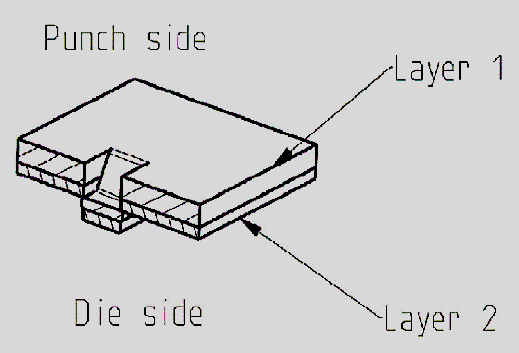 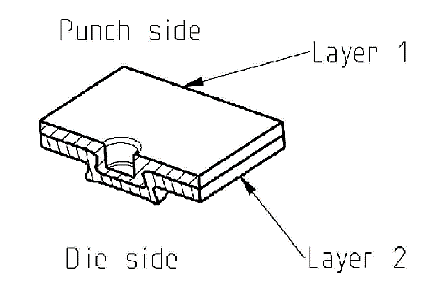 Thickness in mm :                 Coating :             Surface condition :                              (dry, oiled, greased…)Thickness in mm :                 Coating :             Surface condition :                              (dry, oiled, greased…)Thickness in mm :                 Coating :             Surface condition :                              (dry, oiled, greased…)Thickness in mm :                 Coating :             Surface condition :                              (dry, oiled, greased…)Thickness in mm :                 Coating :             Surface condition :                              (dry, oiled, greased…)Thickness in mm :                 Coating :             Surface condition :                              (dry, oiled, greased…)Thickness in mm :                 Coating :             Surface condition :                              (dry, oiled, greased…)Thickness in mm :                 Coating :             Surface condition :                              (dry, oiled, greased…)Thickness in mm :                 Coating :             Surface condition :                              (dry, oiled, greased…)Die sideDie sideDie sideDie sideThickness in mm :                 Coating :             Surface condition :                              (dry, oiled, greased…)Thickness in mm :                 Coating :             Surface condition :                              (dry, oiled, greased…)Thickness in mm :                 Coating :             Surface condition :                              (dry, oiled, greased…)Thickness in mm :                 Coating :             Surface condition :                              (dry, oiled, greased…)Thickness in mm :                 Coating :             Surface condition :                              (dry, oiled, greased…)Thickness in mm :                 Coating :             Surface condition :                              (dry, oiled, greased…)Thickness in mm :                 Coating :             Surface condition :                              (dry, oiled, greased…)Thickness in mm :                 Coating :             Surface condition :                              (dry, oiled, greased…)Thickness in mm :                 Coating :             Surface condition :                              (dry, oiled, greased…)Intermediate layerIntermediate layerIntermediate layerIntermediate layerRectangular Point :Round Point :Round Point :Round Point :  Steel  Steel  Steel  Steel  Steel  Aluminium          Aluminium          Aluminium          Aluminium          Aluminium          Aluminium          NonePunch side  Stainless Steel  Stainless Steel  Stainless Steel  Stainless Steel  Stainless Steel  Stainless Steel  Stainless Steel  Stainless Steel  Stainless Steel  Stainless Steel  Other :        Other :        Other :        Other :        Other :        Other :        Other :      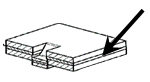                    n/a                   n/a                   n/aThickness in mm :                 Coating :             Surface condition :                              (dry, oiled, greased…)Thickness in mm :                 Coating :             Surface condition :                              (dry, oiled, greased…)Thickness in mm :                 Coating :             Surface condition :                              (dry, oiled, greased…)Thickness in mm :                 Coating :             Surface condition :                              (dry, oiled, greased…)Thickness in mm :                 Coating :             Surface condition :                              (dry, oiled, greased…)Thickness in mm :                 Coating :             Surface condition :                              (dry, oiled, greased…)Thickness in mm :                 Coating :             Surface condition :                              (dry, oiled, greased…)Thickness in mm :                 Coating :             Surface condition :                              (dry, oiled, greased…)Thickness in mm :                 Coating :             Surface condition :                              (dry, oiled, greased…)Die sideThickness in mm :                 Coating :             Surface condition :                              (dry, oiled, greased…)Thickness in mm :                 Coating :             Surface condition :                              (dry, oiled, greased…)Thickness in mm :                 Coating :             Surface condition :                              (dry, oiled, greased…)Thickness in mm :                 Coating :             Surface condition :                              (dry, oiled, greased…)Thickness in mm :                 Coating :             Surface condition :                              (dry, oiled, greased…)Thickness in mm :                 Coating :             Surface condition :                              (dry, oiled, greased…)Thickness in mm :                 Coating :             Surface condition :                              (dry, oiled, greased…)Thickness in mm :                 Coating :             Surface condition :                              (dry, oiled, greased…)Thickness in mm :                 Coating :             Surface condition :                              (dry, oiled, greased…)Sheet of die side (must be thinner than the punch side layer)Sheet of die side (must be thinner than the punch side layer)Sheet of die side (must be thinner than the punch side layer)Sheet of die side (must be thinner than the punch side layer)Rectangular Point :Round Point :Round Point :Round Point :  Steel  Steel  Steel  Steel  Steel  Aluminium          Aluminium          Aluminium          Aluminium          Aluminium          Aluminium        Punch sidePunch sidePunch sidePunch side  Stainless Steel  Stainless Steel  Stainless Steel  Stainless Steel  Stainless Steel  Stainless Steel  Stainless Steel  Stainless Steel  Stainless Steel  Stainless Steel  Other :        Other :        Other :        Other :        Other :        Other :        Other :      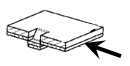 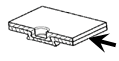 Thickness in mm :                 Coating :             Surface condition :                              (dry, oiled, greased…)Thickness in mm :                 Coating :             Surface condition :                              (dry, oiled, greased…)Thickness in mm :                 Coating :             Surface condition :                              (dry, oiled, greased…)Thickness in mm :                 Coating :             Surface condition :                              (dry, oiled, greased…)Thickness in mm :                 Coating :             Surface condition :                              (dry, oiled, greased…)Thickness in mm :                 Coating :             Surface condition :                              (dry, oiled, greased…)Thickness in mm :                 Coating :             Surface condition :                              (dry, oiled, greased…)Thickness in mm :                 Coating :             Surface condition :                              (dry, oiled, greased…)Thickness in mm :                 Coating :             Surface condition :                              (dry, oiled, greased…)Die sideDie sideDie sideDie sideThickness in mm :                 Coating :             Surface condition :                              (dry, oiled, greased…)Thickness in mm :                 Coating :             Surface condition :                              (dry, oiled, greased…)Thickness in mm :                 Coating :             Surface condition :                              (dry, oiled, greased…)Thickness in mm :                 Coating :             Surface condition :                              (dry, oiled, greased…)Thickness in mm :                 Coating :             Surface condition :                              (dry, oiled, greased…)Thickness in mm :                 Coating :             Surface condition :                              (dry, oiled, greased…)Thickness in mm :                 Coating :             Surface condition :                              (dry, oiled, greased…)Thickness in mm :                 Coating :             Surface condition :                              (dry, oiled, greased…)Thickness in mm :                 Coating :             Surface condition :                              (dry, oiled, greased…)Possibility to invert tools (and product) :Possibility to invert tools (and product) :Possibility to invert tools (and product) :  Yes  Yes  Yes  Yes  Yes  Yes  Yes  Yes  No  No  No  No  No  No  No  No  No  NoType of joint :Type of joint :Type of joint :  Round  Round  Round  Round  Round  Round  Round  Round  Rectangular  Rectangular  Rectangular  Rectangular  Rectangular  Rectangular  Rectangular  Rectangular  Rectangular  RectangularType of joint :Type of joint :Type of joint :  Special  Special  Special  Special  Special  Special  Special  Special  Not specified  Not specified  Not specified  Not specified  Not specified  Not specified  Not specified  Not specified  Not specified  Not specifiedSize of the die :Size of the die :Size of the die :      [mm]      [mm]      [mm]      [mm]      [mm]      [mm]      [mm]      [mm]      [mm]      [mm]      [mm]      [mm]      [mm]      [mm]      [mm]      [mm]      [mm]      [mm]Tensil strength of clinching point :Tensil strength of clinching point :Tensil strength of clinching point :      [N]      [N]      [N]      [N]      [N]      [N]      [N]      [N]      [N]      [N]      [N]      [N]      [N]      [N]      [N]      [N]      [N]      [N]Shear strength of clinching point :Shear strength of clinching point :Shear strength of clinching point :      [N]      [N]      [N]      [N]      [N]      [N]      [N]      [N]      [N]      [N]      [N]      [N]      [N]      [N]      [N]      [N]      [N]      [N]Dynamic load resistance :Dynamic load resistance :Dynamic load resistance :      [N]      [N]      [N]      [N]      [N]      [N]      [N]      [N]      [N]      [N]      [N]      [N]      [N]      [N]      [N]      [N]      [N]      [N]Resistance to heat or fire :Resistance to heat or fire :Resistance to heat or fire :      [°C]      [°C]      [°C]      [°C]      [°C]      [°C]      [°C]      [°C]      [°C]      [°C]      [°C]      [°C]      [°C]      [°C]      [°C]      [°C]      [°C]      [°C]Tightness :Tightness :Tightness :  Gastight           Gastight           Gastight           Gastight           Gastight           Gastight           Gastight              Fluidtight     Fluidtight     Fluidtight     Fluidtight     Fluidtight     Fluidtight     Fluidtight   Not specified   Not specified   Not specified   Not specifiedC.   Environnement information   /    Machine sizingC.   Environnement information   /    Machine sizingC.   Environnement information   /    Machine sizingC.   Environnement information   /    Machine sizingC.   Environnement information   /    Machine sizingC.   Environnement information   /    Machine sizingC.   Environnement information   /    Machine sizingC.   Environnement information   /    Machine sizingC.   Environnement information   /    Machine sizingC.   Environnement information   /    Machine sizingC.   Environnement information   /    Machine sizingC.   Environnement information   /    Machine sizingC.   Environnement information   /    Machine sizingC.   Environnement information   /    Machine sizingC.   Environnement information   /    Machine sizingC.   Environnement information   /    Machine sizingC.   Environnement information   /    Machine sizingC.   Environnement information   /    Machine sizingC.   Environnement information   /    Machine sizingC.   Environnement information   /    Machine sizingC.   Environnement information   /    Machine sizingDimension of the C-frame of the sketch below, in order to control the accessibility :Dimension of the C-frame of the sketch below, in order to control the accessibility :Dimension of the C-frame of the sketch below, in order to control the accessibility :Dimension of the C-frame of the sketch below, in order to control the accessibility :Dimension of the C-frame of the sketch below, in order to control the accessibility :A =       [mm] A =       [mm] A =       [mm] A =       [mm] A =       [mm] A =       [mm] A =       [mm] A =       [mm] A =       [mm] A =       [mm] A =       [mm] A =       [mm] A =       [mm] A =       [mm] A =       [mm] A =       [mm] Dimension of the C-frame of the sketch below, in order to control the accessibility :Dimension of the C-frame of the sketch below, in order to control the accessibility :Dimension of the C-frame of the sketch below, in order to control the accessibility :Dimension of the C-frame of the sketch below, in order to control the accessibility :Dimension of the C-frame of the sketch below, in order to control the accessibility :B =       [mm] B =       [mm] B =       [mm] B =       [mm] B =       [mm] B =       [mm] B =       [mm] B =       [mm] B =       [mm] B =       [mm] B =       [mm] B =       [mm] B =       [mm] B =       [mm] B =       [mm] B =       [mm] Dimension of the C-frame of the sketch below, in order to control the accessibility :Dimension of the C-frame of the sketch below, in order to control the accessibility :Dimension of the C-frame of the sketch below, in order to control the accessibility :Dimension of the C-frame of the sketch below, in order to control the accessibility :Dimension of the C-frame of the sketch below, in order to control the accessibility :C =       [mm]   (optional)C =       [mm]   (optional)C =       [mm]   (optional)C =       [mm]   (optional)C =       [mm]   (optional)C =       [mm]   (optional)C =       [mm]   (optional)C =       [mm]   (optional)C =       [mm]   (optional)C =       [mm]   (optional)C =       [mm]   (optional)C =       [mm]   (optional)C =       [mm]   (optional)C =       [mm]   (optional)C =       [mm]   (optional)C =       [mm]   (optional)Dimension of the C-frame of the sketch below, in order to control the accessibility :Dimension of the C-frame of the sketch below, in order to control the accessibility :Dimension of the C-frame of the sketch below, in order to control the accessibility :Dimension of the C-frame of the sketch below, in order to control the accessibility :Dimension of the C-frame of the sketch below, in order to control the accessibility :D =       [mm]   (optional)D =       [mm]   (optional)D =       [mm]   (optional)D =       [mm]   (optional)D =       [mm]   (optional)D =       [mm]   (optional)D =       [mm]   (optional)D =       [mm]   (optional)D =       [mm]   (optional)D =       [mm]   (optional)D =       [mm]   (optional)D =       [mm]   (optional)D =       [mm]   (optional)D =       [mm]   (optional)D =       [mm]   (optional)D =       [mm]   (optional)Type of machine required :Type of machine required :Type of machine required :Type of machine required :Type of machine required :  Portable  Portable  Portable  Portable  Portable  Portable  Portable  Bench-mounted       Standalone  Bench-mounted       Standalone  Bench-mounted       Standalone  Bench-mounted       Standalone  Bench-mounted       Standalone  Bench-mounted       Standalone  Bench-mounted       Standalone  Bench-mounted       Standalone  Bench-mounted       StandaloneType of machine required :Type of machine required :Type of machine required :Type of machine required :Type of machine required :  Integrated  Integrated  Integrated  Integrated  Integrated  Integrated  Integrated  Other :        Other :        Other :        Other :        Other :        Other :        Other :        Other :        Other :      Lateral entry/exit possible (for closed or opened profile):Lateral entry/exit possible (for closed or opened profile):Lateral entry/exit possible (for closed or opened profile):Lateral entry/exit possible (for closed or opened profile):Lateral entry/exit possible (for closed or opened profile):  Yes  Yes  Yes  Yes  Yes  Yes  Yes  No  No  No  No  No  No  No  No  NoDie position :Die position :Die position :Die position :Die position :  C-frame  C-frame  C-frame  C-frame  C-frame  C-frame  C-frame  On rod  On rod  On rod  On rod   Not specified   Not specified   Not specified   Not specified   Not specifiedDistance between joints :Distance between joints :Distance between joints :Distance between joints :Distance between joints :      [mm]      [mm]      [mm]      [mm]      [mm]      [mm]      [mm]      [mm]      [mm]      [mm]      [mm]      [mm]      [mm]      [mm]      [mm]      [mm]Portable machinePortable machinePortable machinePortable machineModular machineModular machineModular machineModular machineModular machineModular machineModular machineModular machineModular machineModular machineModular machineModular machineModular machineModular machineModular machineModular machineModular machine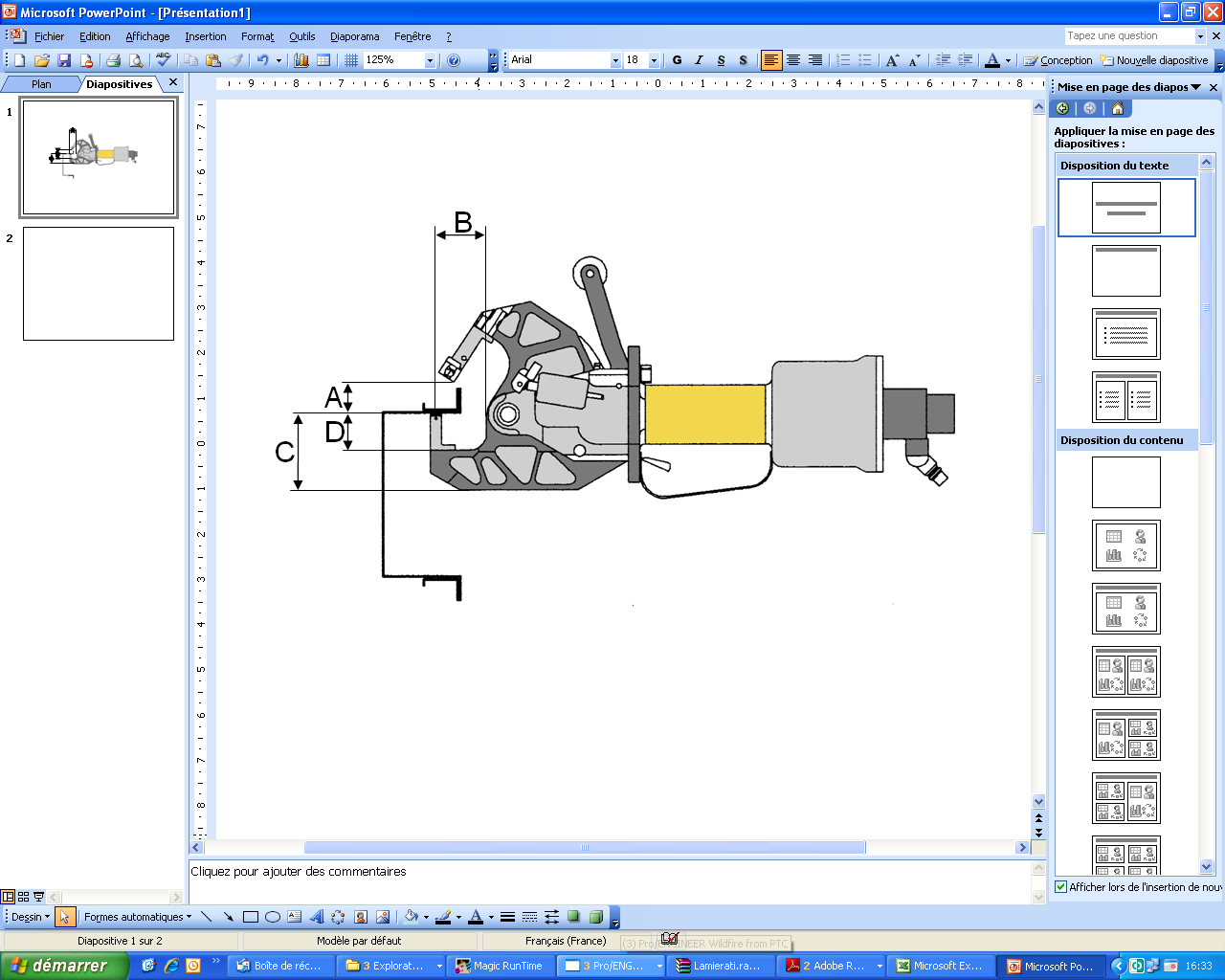 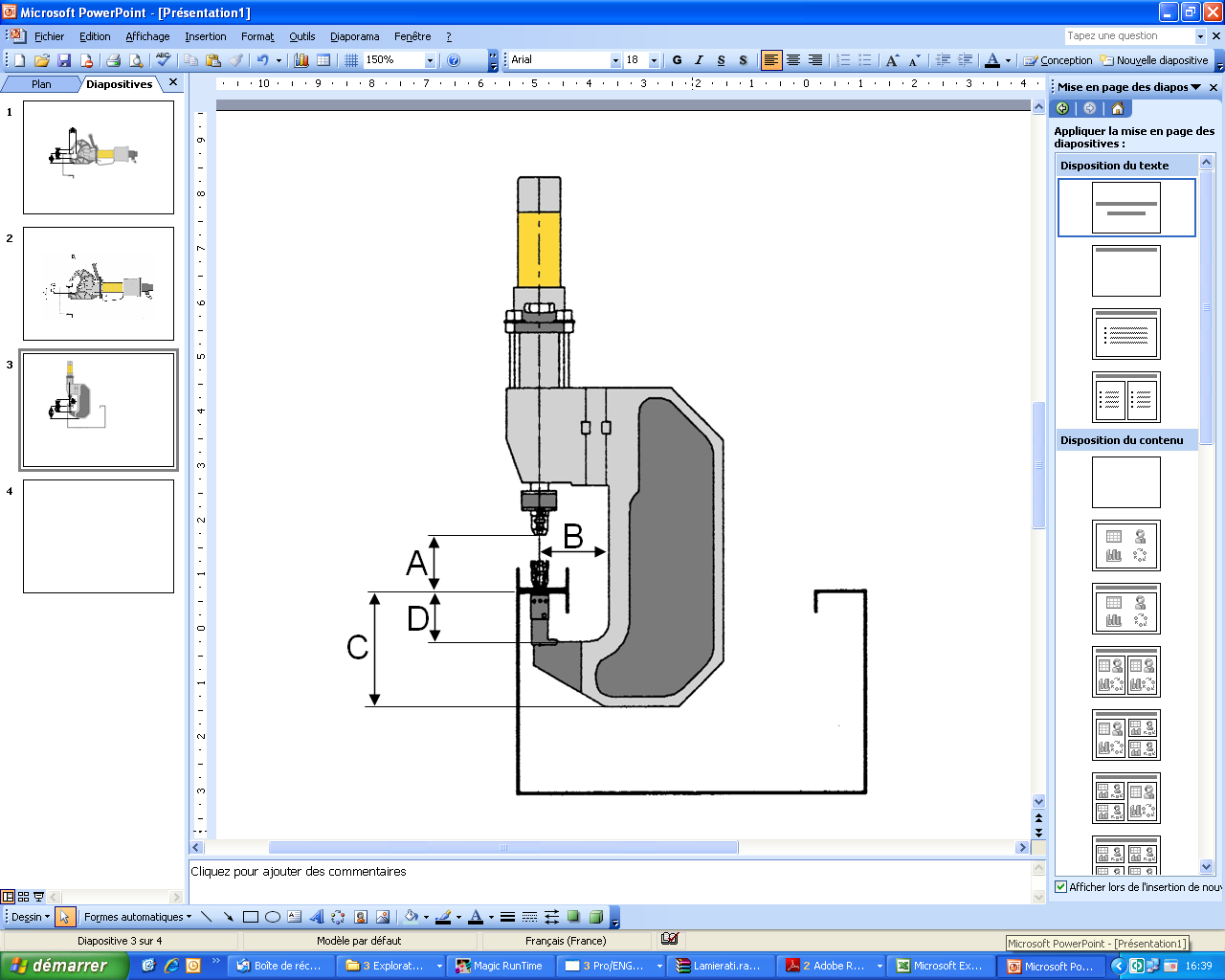 Please provide us sketches, drawing and/or STEP files (CAD) on the side of this document so that wecan better understand your application and insure the right dimensions of the machine for accessibility.Please provide us sketches, drawing and/or STEP files (CAD) on the side of this document so that wecan better understand your application and insure the right dimensions of the machine for accessibility.Please provide us sketches, drawing and/or STEP files (CAD) on the side of this document so that wecan better understand your application and insure the right dimensions of the machine for accessibility.Please provide us sketches, drawing and/or STEP files (CAD) on the side of this document so that wecan better understand your application and insure the right dimensions of the machine for accessibility.Please provide us sketches, drawing and/or STEP files (CAD) on the side of this document so that wecan better understand your application and insure the right dimensions of the machine for accessibility.Please provide us sketches, drawing and/or STEP files (CAD) on the side of this document so that wecan better understand your application and insure the right dimensions of the machine for accessibility.Please provide us sketches, drawing and/or STEP files (CAD) on the side of this document so that wecan better understand your application and insure the right dimensions of the machine for accessibility.Please provide us sketches, drawing and/or STEP files (CAD) on the side of this document so that wecan better understand your application and insure the right dimensions of the machine for accessibility.Please provide us sketches, drawing and/or STEP files (CAD) on the side of this document so that wecan better understand your application and insure the right dimensions of the machine for accessibility.Please provide us sketches, drawing and/or STEP files (CAD) on the side of this document so that wecan better understand your application and insure the right dimensions of the machine for accessibility.Please provide us sketches, drawing and/or STEP files (CAD) on the side of this document so that wecan better understand your application and insure the right dimensions of the machine for accessibility.Please provide us sketches, drawing and/or STEP files (CAD) on the side of this document so that wecan better understand your application and insure the right dimensions of the machine for accessibility.Please provide us sketches, drawing and/or STEP files (CAD) on the side of this document so that wecan better understand your application and insure the right dimensions of the machine for accessibility.Please provide us sketches, drawing and/or STEP files (CAD) on the side of this document so that wecan better understand your application and insure the right dimensions of the machine for accessibility.Please provide us sketches, drawing and/or STEP files (CAD) on the side of this document so that wecan better understand your application and insure the right dimensions of the machine for accessibility.Please provide us sketches, drawing and/or STEP files (CAD) on the side of this document so that wecan better understand your application and insure the right dimensions of the machine for accessibility.Please provide us sketches, drawing and/or STEP files (CAD) on the side of this document so that wecan better understand your application and insure the right dimensions of the machine for accessibility.Please provide us sketches, drawing and/or STEP files (CAD) on the side of this document so that wecan better understand your application and insure the right dimensions of the machine for accessibility.Please provide us sketches, drawing and/or STEP files (CAD) on the side of this document so that wecan better understand your application and insure the right dimensions of the machine for accessibility.Please provide us sketches, drawing and/or STEP files (CAD) on the side of this document so that wecan better understand your application and insure the right dimensions of the machine for accessibility.Please provide us sketches, drawing and/or STEP files (CAD) on the side of this document so that wecan better understand your application and insure the right dimensions of the machine for accessibility.Please provide us sketches, drawing and/or STEP files (CAD) on the side of this document so that wecan better understand your application and insure the right dimensions of the machine for accessibility.Please provide us sketches, drawing and/or STEP files (CAD) on the side of this document so that wecan better understand your application and insure the right dimensions of the machine for accessibility.Please provide us sketches, drawing and/or STEP files (CAD) on the side of this document so that wecan better understand your application and insure the right dimensions of the machine for accessibility.Please provide us sketches, drawing and/or STEP files (CAD) on the side of this document so that wecan better understand your application and insure the right dimensions of the machine for accessibility.Please provide us sketches, drawing and/or STEP files (CAD) on the side of this document so that wecan better understand your application and insure the right dimensions of the machine for accessibility.Please provide us sketches, drawing and/or STEP files (CAD) on the side of this document so that wecan better understand your application and insure the right dimensions of the machine for accessibility.Please provide us sketches, drawing and/or STEP files (CAD) on the side of this document so that wecan better understand your application and insure the right dimensions of the machine for accessibility.Please provide us sketches, drawing and/or STEP files (CAD) on the side of this document so that wecan better understand your application and insure the right dimensions of the machine for accessibility.Please provide us sketches, drawing and/or STEP files (CAD) on the side of this document so that wecan better understand your application and insure the right dimensions of the machine for accessibility.Please provide us sketches, drawing and/or STEP files (CAD) on the side of this document so that wecan better understand your application and insure the right dimensions of the machine for accessibility.Please provide us sketches, drawing and/or STEP files (CAD) on the side of this document so that wecan better understand your application and insure the right dimensions of the machine for accessibility.Please provide us sketches, drawing and/or STEP files (CAD) on the side of this document so that wecan better understand your application and insure the right dimensions of the machine for accessibility.Please provide us sketches, drawing and/or STEP files (CAD) on the side of this document so that wecan better understand your application and insure the right dimensions of the machine for accessibility.Please provide us sketches, drawing and/or STEP files (CAD) on the side of this document so that wecan better understand your application and insure the right dimensions of the machine for accessibility.Please provide us sketches, drawing and/or STEP files (CAD) on the side of this document so that wecan better understand your application and insure the right dimensions of the machine for accessibility.Please provide us sketches, drawing and/or STEP files (CAD) on the side of this document so that wecan better understand your application and insure the right dimensions of the machine for accessibility.Please provide us sketches, drawing and/or STEP files (CAD) on the side of this document so that wecan better understand your application and insure the right dimensions of the machine for accessibility.Please provide us sketches, drawing and/or STEP files (CAD) on the side of this document so that wecan better understand your application and insure the right dimensions of the machine for accessibility.Please provide us sketches, drawing and/or STEP files (CAD) on the side of this document so that wecan better understand your application and insure the right dimensions of the machine for accessibility.Please provide us sketches, drawing and/or STEP files (CAD) on the side of this document so that wecan better understand your application and insure the right dimensions of the machine for accessibility.Please provide us sketches, drawing and/or STEP files (CAD) on the side of this document so that wecan better understand your application and insure the right dimensions of the machine for accessibility.Please provide us sketches, drawing and/or STEP files (CAD) on the side of this document so that wecan better understand your application and insure the right dimensions of the machine for accessibility.Please provide us sketches, drawing and/or STEP files (CAD) on the side of this document so that wecan better understand your application and insure the right dimensions of the machine for accessibility.Please provide us sketches, drawing and/or STEP files (CAD) on the side of this document so that wecan better understand your application and insure the right dimensions of the machine for accessibility.Please provide us sketches, drawing and/or STEP files (CAD) on the side of this document so that wecan better understand your application and insure the right dimensions of the machine for accessibility.Please provide us sketches, drawing and/or STEP files (CAD) on the side of this document so that wecan better understand your application and insure the right dimensions of the machine for accessibility.Please provide us sketches, drawing and/or STEP files (CAD) on the side of this document so that wecan better understand your application and insure the right dimensions of the machine for accessibility.Please provide us sketches, drawing and/or STEP files (CAD) on the side of this document so that wecan better understand your application and insure the right dimensions of the machine for accessibility.Please provide us sketches, drawing and/or STEP files (CAD) on the side of this document so that wecan better understand your application and insure the right dimensions of the machine for accessibility.Please provide us sketches, drawing and/or STEP files (CAD) on the side of this document so that wecan better understand your application and insure the right dimensions of the machine for accessibility.Please provide us sketches, drawing and/or STEP files (CAD) on the side of this document so that wecan better understand your application and insure the right dimensions of the machine for accessibility.Please provide us sketches, drawing and/or STEP files (CAD) on the side of this document so that wecan better understand your application and insure the right dimensions of the machine for accessibility.Please provide us sketches, drawing and/or STEP files (CAD) on the side of this document so that wecan better understand your application and insure the right dimensions of the machine for accessibility.Please provide us sketches, drawing and/or STEP files (CAD) on the side of this document so that wecan better understand your application and insure the right dimensions of the machine for accessibility.Please provide us sketches, drawing and/or STEP files (CAD) on the side of this document so that wecan better understand your application and insure the right dimensions of the machine for accessibility.Please provide us sketches, drawing and/or STEP files (CAD) on the side of this document so that wecan better understand your application and insure the right dimensions of the machine for accessibility.Please provide us sketches, drawing and/or STEP files (CAD) on the side of this document so that wecan better understand your application and insure the right dimensions of the machine for accessibility.Please provide us sketches, drawing and/or STEP files (CAD) on the side of this document so that wecan better understand your application and insure the right dimensions of the machine for accessibility.Please provide us sketches, drawing and/or STEP files (CAD) on the side of this document so that wecan better understand your application and insure the right dimensions of the machine for accessibility.Please provide us sketches, drawing and/or STEP files (CAD) on the side of this document so that wecan better understand your application and insure the right dimensions of the machine for accessibility.Please provide us sketches, drawing and/or STEP files (CAD) on the side of this document so that wecan better understand your application and insure the right dimensions of the machine for accessibility.Please provide us sketches, drawing and/or STEP files (CAD) on the side of this document so that wecan better understand your application and insure the right dimensions of the machine for accessibility.